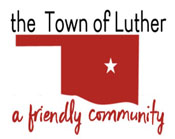 PLANNING COMMISSION FOR THE TOWN OF LUTHERMONDAY, MAY 10, 2021, 7:00 PMTOWN HALL, 108 S MAIN, LUTHER, OKLAHOMA 73054REGULAR MEETING AGENDACall to order.Pledge of Allegiance.Roll Call.Determination of a quorum.Approval of April 12, 2021 minutes.Consideration, discussion and possible action to create written criteria for a Specific Use Permit as related to multiple single-family residences on agricultural tracts.Consideration, discussion and possible action to recommend to the Town Board of Trustees, the nomination of Trandy Langston to the Planning Commission.Consideration and discussion relating to planning, zoning or ordinances for the Town of Luther.Adjourn.________________________________Scherrie Pidcock, Acting Town Clerk*Agenda Posted Friday, May 7, 2021, at Luther Town Hall, via MailChimp, on the website at www.townoflutherok.com and on Facebook at The Town of Luther, prior to 7:00 pm.Herbert Keith - ChairmanAnna Campbell - Vice-Chairman David Threatt - MemberJason Roach - Member Joshua Rowton – Board Liaison